GASTON COUNTY                                                      Communications Office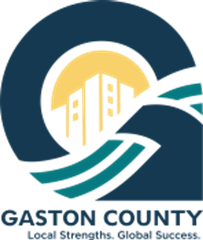 128 West Main Avenue                                                                                            Office (704) 866-3104P.O. Box 1578			                                                                             Cell (704) 930-6179Gastonia, North Carolina 28053-1578                 	                       dandria.bradley@gastongov.com   August 3, 2022						         FOR IMMEDIATE RELEASE‘WALK TOGETHER’ EVENT TO CONNECT LATINX COMMUNITY WITH LOCAL BUSINESSES AND RESOURCESGASTON COUNTY, N.C. – The Latinx Health Outreach Advisory Council, in collaboration with Disability Rights of North Carolina, Gaston County’s Department of Health and Human Services, City of Gastonia Police Department, Healthy Blue NC, Telemundo Charlotte, and Latinos Aventureros en las Carolinas, is hosting a free community event called, “Caminemos y Rodemos Juntos Gaston/Gaston Walk and Roll Together.” The event will be held on Saturday, September 17, 2022, from 10 a.m. to 1 p.m. in Downtown Gastonia at the Rotary Centennial Pavilion (107 N. South St., Gastonia, NC 28052). The goal of the event is to connect community members with local businesses and available resources. The event will consist of a 1½-mile walk that begins at 10:15 a.m. There will be a meet-and-greet at the end of the walk with informational booths, activities for kids, and a DJ in the Pavilion area. Organizers are inviting community-focused organizations, businesses, and service providers to participate in the event, as well as meet the community and share information. Businesses wanting to participate may provide information, samples, drinks, discount cards, gift cards, or raffle items. For more information about the event, contact Diana Willman, the Latinx Outreach Coordinator for Gaston County Health and Human Services, at 704-862-5406 or email her at diana.willman@gastongov.com. ###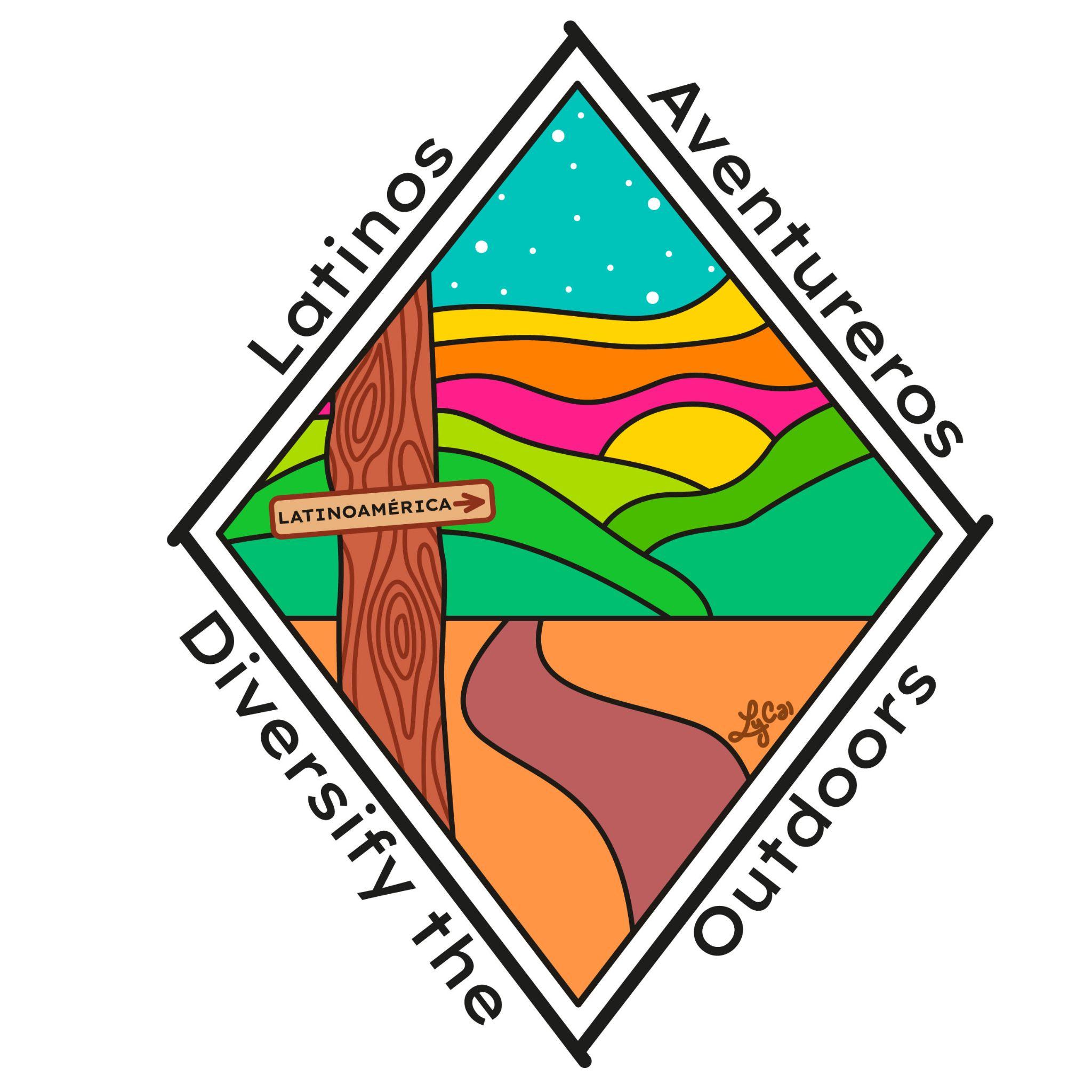 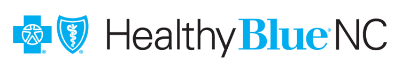 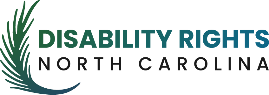 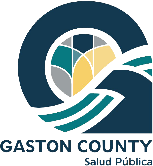 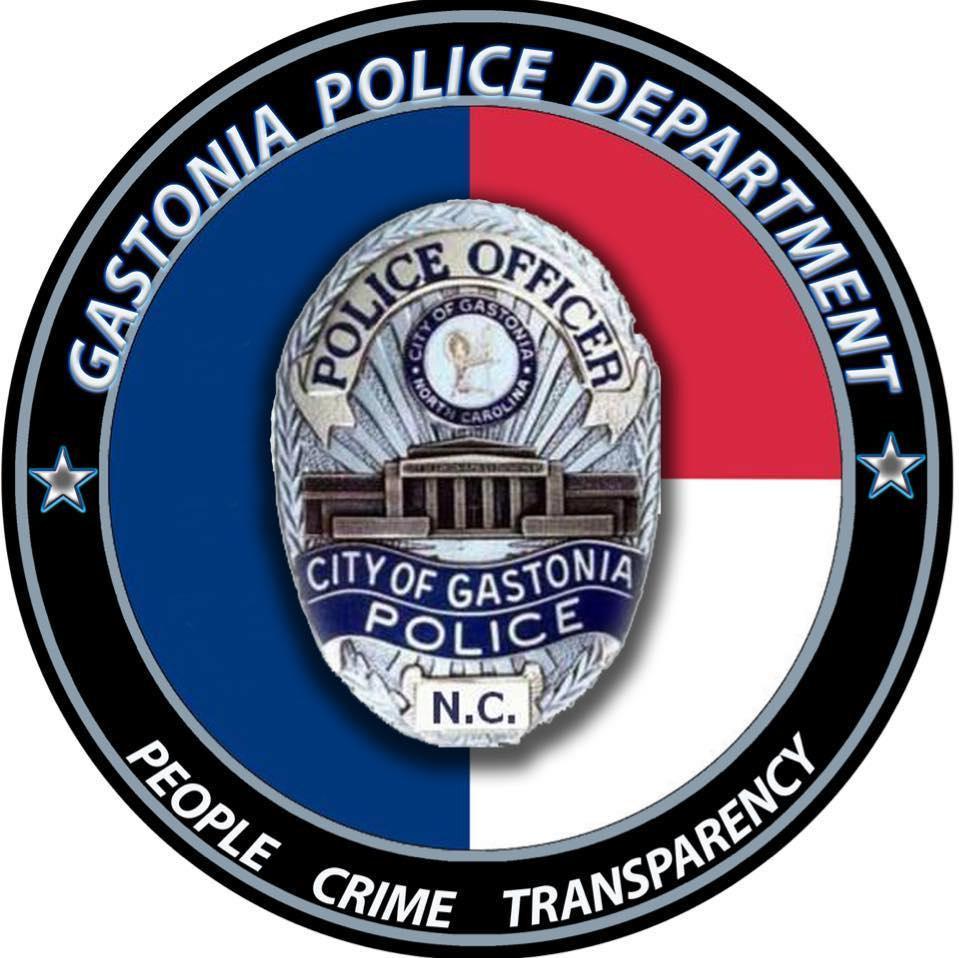 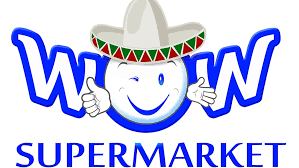 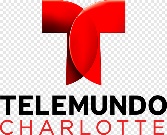 